SVETA MAŠA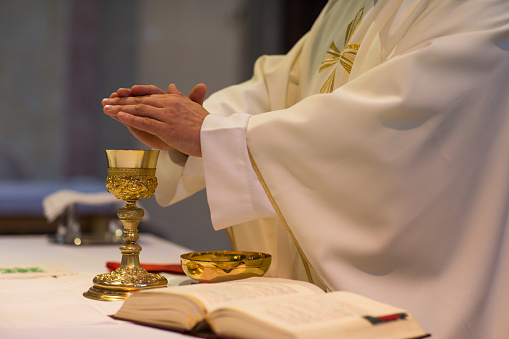 V SREDO, 22.9. ob 15.00 bo v JEDILNICI. Prosim vas, da se prijavite na recepciji. 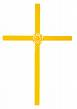 